Xin chào!

Cảm ơn quý vị đã xếp lịch hẹn thăm khám telehealth với bệnh viện CHOC Children. Con quý vị phải có mặt trong buổi thăm khám này. Sau đây là chi tiết:Thời gian: insert date and time
Nhà cung cấp dịch vụ: Name od Dept. or Provider
Địa điểm: [PASTE VIDEO URL HERE OR PROVIER”S PERSONAL MEETING ID]TUYÊN BỐ MIỄN TRỪ: Không nhấp vào liên kết này sau buổi hẹn khám của quý vị. Các câu hỏi về buổi hẹn khám này: Gọi số enter scheduling department phone number. Không trả lời email này.Một buổi hẹn thăm khám telehealth được tổ chức ở nhà quý vị một cách thoải mái hoặc một địa điểm riêng tư mà quý vị muốn thông qua máy tính, máy tính bảng hoặc điện thoại thông minh. Truy cập choc.org/telehealth để biết thêm thông tin, trong đó gồm có một video hữu ích. Buổi hẹn của quý vị diễn ra trên một nền ứng dụng hội nghị từ xa được gọi là Zoom. Các hướng dẫn khác như sau:Trước buổi hẹn của quý vịQuý vị vui lòng lên kế hoạch trước 5-10 phút so với thời gian dự kiến để chuẩn bị cho buổi hẹn khám qua video của mình. Người dùng Zoom lần đầu nên đảm bảo khả năng truy cập được vào Zoom trước khi diễn ra buổi hẹn. Người dùng thiết bị di động iOS hoặc Android: Truy cập cửa hàng ứng dụng trên thiết bị của quý vị và tải xuống ứng dụng ZOOM Cloud Meetings.Người dùng máy tính để bàn: nhấp vào liên kết buổi hẹn của quý vị ở trên và làm theo hướng dẫn cách mở Zoom hoặc nhấp vào start from your browser.Bắt đầu buổi hẹn của quý vịNgồi cùng con quý vị trong một không gian yên tĩnh và riêng tư, được chiếu sáng đầy đủ và cố giảm thiểu những thứ gây xao lãng. Không lái xe trong khi thăm khám. Chấp nhận “access your audio and camera” (truy cập âm thanh và camera của quý vị) khi được nhắc.Trước khi chọn ‘Join’ (Tham gia) hãy đổi tên hồ sơ thành TÊN BỆNH NHÂN để nhà cung cấp dịch vụ nhận diện danh tính quý vị trong phòng chờ ảo.
Tiếp theo, quý vị sẽ được chuyển sang phòng chờ ảo của nhà cung cấp dịch vụ. Nhà cung cấp dịch vụ sẽ cho quý vị tham gia phiên truy cập khi họ sẵn sàng. Trong buổi hẹnQuý vị và bệnh nhân phải chú ý và phải xuất hiện trên màn hình trong suốt thời gian của buổi thăm khám. Vì nhà cung cấp dịch vụ sẽ có thể trông thấy quý vị, hãy đảm bảo quý vị và con mình mặc quần áo thích hợp.Bác sĩ có thể yêu cầu quý vị giúp khám cho trẻ bằng cách, ví dụ như, đo thân nhiệt hoặc cho xem chỗ phát ban.Nếu việc thăm khám qua video không thoải mái, vui lòng chia sẻ với nhà cung cấp dịch vụ của quý vị về cách chúng tôi có thể cải thiện để mang lại trải nghiệm dễ chịu cho quý vị. Thắc mắc/xử lý sự cốHỏi: Tôi đang sử dụng máy tính để bàn và không thể tải xuống hay chạy ứng dụng Zoom.
Đáp: Hãy tham gia từ trình duyệt web của quý vị. Chèn URL liên kết vào thanh địa chỉ của trình duyệt. Hỏi: Tôi bị mất kết nối. Tôi phải làm gì?
Đáp: Nhấp lại vào liên kết video để vào phòng chờ và tham gia lại phiên truy cập. Hỏi: Tôi cần thêm hỗ trợ kỹ thuật.
Đáp: Hãy xem tờ hướng dẫn kèm theo email này hoặc gọi cho Zoom theo số 1-888-799-9666.Hỏi: Zoom có an toàn và bảo mật không?
Đáp: Chúng tôi hiểu rằng quý vị có thể có quan ngại về sự an toàn của nền ứng dụng Zoom. Để bảo vệ quyền riêng tư của bệnh nhân và gia đình, CHOC duy trì một mạng bảo mật tuân thủ HIPAA và sử dụng các tính năng bổ sung để đảm bảo thăm khám telehealth được riêng tư và an toàn. Các phiên video không được ghi hình hay lưu lại.Sự đồng ý đối với thăm khám telehealthBệnh nhân đã đồng ý bằng lời nói với việc chăm sóc sức khỏe telehealth sau khi được thông báo về những hạn chế thăm khám bệnh khi sử dụng công nghệ và các lỗi kỹ thuật có thể làm gián đoạn hoặc ngưng kết nối video trong quá trình thăm khám. Bệnh nhân đã được thông báo về quyền duy trì hoặc rút lại sự đồng ý về việc sử dụng dịch vụ chăm sóc sức khỏe telehealth trong quá trình chăm sóc sức khỏe của mình tại bất kỳ thời điểm nào.Thông báo về các biện pháp bảo vệ quyền riêng tưCHOC Children’s Health System cam kết tôn trọng quyền riêng tư của bệnh nhân và bảo vệ thông tin sức khỏe của bệnh nhân. Thông báo này mô tả việc thông tin y tế của quý vị có thể được sử dụng và tiết lộ như thế nào và quý vị có thể tiếp cận thông tin này bằng cách nào. Nếu quý vị không hiểu những điều khoản của Thông Báo này, hoặc có bất kỳ câu hỏi nào, vui lòng liên hệ với Nhân Viên Bảo Mật Quyền Riêng Tư theo số điện thoại được liệt kê ở cuối thông báo.Kết nối âm thanhKết nối âm thanhThiết bị Apple: CALL USING INTERNET AUDIO (GỌI DÙNG ÂM THANH INTERNET)Thiết bị Android: CALL VIA DEVICE AUDIO (GỌI QUA ÂM THANH CỦA THIẾT BỊ)Máy tính để bàn: JOIN WITH COMPUTER AUDIO (THAM GIA THOẠI MÁY TÍNH)Sự Cố Âm Thanh: Nếu không thể truy cập âm thanh qua internet, hãy chuyển sang DIAL IN (Họp Thoại)Chọn More (Thêm) ở phía dưới bên phải của điện thoạiChọn Disconnect Audio (Ngắt Kết Nối Thoại)Chọn Join Audio (Tham Gia Thoại), Dial in (Họp Thoại), chọn một trong các số điện thoại miễn phí        , chọn Call (Gọi) sau đó chọn Dial (Quay số)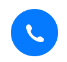 Cuộc gọi sẽ tự động kết nối quý vị tới cuộc họp thoại. Nhấp chuột vào cửa sổ thông báo hiện lên để quay trở về phiên gọi videoSự Cố Thoại: Ngắt kết nối thoại máy tính, chuyển đến DIAL IN (HỌP THOẠI)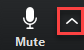 Nhấp chuột vào mũi tên  Chọn Switch to Phone Audio (Chuyển sang Gọi Thoại Điện Thoại)Cầm điện thoại trên tay, gọi một trong những số điện thoại miễn phí, khi được yêu cầu hãy nhập ID Cuộc Họp + # và ID của người tham gia Hoàn thành